Publicado en Madrid el 25/02/2021 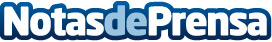 Con el inicio de marzo, el Mes de la Audición, ReSound presenta el documental de la campaña #SalvaTusOídosLa campaña recordó a millones de personas lo importante que es la audición para gozar de una calidad de vida plena. Su mensaje de que el cuidado de la audición equivale a calidad de vida, sigue hoy perfectamente vigenteDatos de contacto:Javier Bravo606411053Nota de prensa publicada en: https://www.notasdeprensa.es/con-el-inicio-de-marzo-el-mes-de-la-audicion Categorias: Nacional Medicina Imágen y sonido Comunicación Marketing Sociedad Solidaridad y cooperación http://www.notasdeprensa.es